*RD CopyAdult Patient Dietitian ReferralPatient Name _______________________________     DOB _____________     Chart Number __________Education Needed:Diabetes New Meter : ___ DM ___ ↑ Glucose New Meter Download New DM Pt Education Group Class DM Intensive Care Management Prevention  Weight Management Physical Activity Pre-diabetes/↑ Glucose Metabolic Syndrome Healthy Choices Group ClassSpecial Diets Diabetic Hypertension ↑ Lipids Renal Hepatic Digestive Disorder ________________________Note to RD: _________________________________________________________________Medical Diagnosis:Diabetes 250.00	DM2 250.02	DM2, Uncontrolled 250.01	DM1 250.03	DM1, UncontrolledElevated Lipid 272.4	DyslipidemiaHypertension 401.1	HypertensionElevated Glucose 790.21	Impaired Fasting Glucose 790.22	Impaired Glucose Tolerance 790.29	Other Abnormal Glucose _____________________Obesity 278.0	Obesity 278.01	Morbid Obesity 278.02	Overweight Other 530.81	GERD 733.00	Osteoporosis 585.9	Chronic Renal Insufficiency _____________________I understand that I have been offered an appointment with the Registered Dietitian I will schedule an appointment within one weekI prefer not to meet with a dietitian at this time____________________________________	________________________________	____________	Client signature	Client printed name	DateProvider Signature ________________________________________		Date ______________Follow-up/Outcome: Client kept initial RD appointment Client rescheduled and kept next appointment Client canceled and did not reschedule Client no show Client refused referral to RD Contacted client to reschedule No response Refused Scheduled new appointment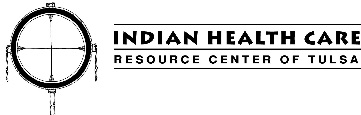 Dietitian ReferralDiabetes________________________________ New Meter  Meter Download New DM Pt Education Class DM Intensive Care ManagementPrevention Adults________________________  Weight Management Physical Activity Pre-diabetes/Elevated Glucose Metabolic Syndrome Healthy Choices Group ClassSpecial Diets Adults Only_________________ Diabetic	 Renal Hypertension	 Hepatic Elevated Lipids	 Digestive Disorder	 OtherChild/Adolescents_______________________ Weight Management	 Diabetes Physical Activity	 Special Diet Elevated Glucose Elevated Lipids_________________________ ________Provider Signature	DateDietitian ReferralDiabetes________________________________ New Meter  Meter Download New DM Pt Education Class DM Intensive Care ManagementPrevention Adults________________________  Weight Management Physical Activity Pre-diabetes/Elevated Glucose Metabolic Syndrome Healthy Choices Group ClassSpecial Diets Adults Only_________________ Diabetic	 Renal Hypertension	 Hepatic Elevated Lipids	 Digestive Disorder	 OtherChild/Adolescents_______________________ Weight Management	 Diabetes Physical Activity	 Special Diet Elevated Glucose Elevated Lipids_________________________ ________Provider Signature	DateDietitian ReferralDiabetes________________________________ New Meter  Meter Download New DM Pt Education Class DM Intensive Care ManagementPrevention Adults________________________  Weight Management Physical Activity Pre-diabetes/Elevated Glucose Metabolic Syndrome Healthy Choices Group ClassSpecial Diets Adults Only_________________ Diabetic	 Renal Hypertension	 Hepatic Elevated Lipids	 Digestive Disorder	 OtherChild/Adolescents_______________________ Weight Management	 Diabetes Physical Activity	 Special Diet Elevated Glucose Elevated Lipids_________________________ ________Provider Signature	DateDietitian ReferralDiabetes________________________________ New Meter  Meter Download New DM Pt Education Class DM Intensive Care ManagementPrevention Adults________________________  Weight Management Physical Activity Pre-diabetes/Elevated Glucose Metabolic Syndrome Healthy Choices Group ClassSpecial Diets Adults Only_________________ Diabetic	 Renal Hypertension	 Hepatic Elevated Lipids	 Digestive Disorder	 OtherChild/Adolescents_______________________ Weight Management	 Diabetes Physical Activity	 Special Diet Elevated Glucose Elevated Lipids_________________________ ________Provider Signature	Date